Subject: ScienceSubject: ScienceGrade Level: 7thGrade Level: 7thCampus: VelaCampus: VelaTeacher Name: Thakker/SanchezTeacher Name: Thakker/Sanchez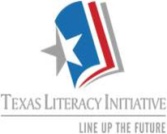 Objective/TLWCPQ/TTTTEKS/ELPS/ CCRSCognitive Strategy RoutineMaterials/ ResourcesLesson StrategiesStudent Activity/ AssessmentWeek 1TLW: Recognize that according to cell theory all organisms are composed of cells and cells carry on similar functions such as extracting energy from food to sustain life.Language Objective: When I write I'll use lots of different sentence patterns, sentence legnths and connecting words that combine phrases, clauses and sentences.CPQ: What events contributed to what cell theory is today?What does the cell theory state?How and what formed the existing theory of the cell theory?What are the phases of mitosis?TEKS: 7.12 FELPS: 5FCCRS: via4 Making Connections Making Inferences & Predictions Creating Mental Images Asking Questions Determining Importance & Summarizing Monitoring and ClarifyingText PP#        Text Name:     Workbook PP#      Teacher Master PP#      Audio/Video   Equip      Teacher Notes Advanced   Tech :      Other      Lesson Focus/ Readiness Group Discussion Media/Tech Presentation Guided Practice Check for Understanding Inquiry MethodIndependent Practice Teacher Modeling Manipulatives Cooperative LearningQuestion/Answer Discovery LearningUse the text "Cell Theory" and the Making Inferences wkst to understand the text.Use the text "Cell Theory and Neoplasia" and the Making Inferences wkst to understand the text.Use the "Mitosis Foldable" to understand what the phases of Mitosis are.Aca. Voc. (Frayer)-cell theory, and mitosisWeek 2TLW: The student is expected to define heredity as the passage of genetic instructions from one generation to the next generationLanguage Objective: When I write I'll use new basic words and new vocabulary about this subject.CPQ: How do we get traits from our parents?How are genetic traits passed from one generation to the next?Waht forms of alleles exist?TEKS: 7.14AELPS: 5bCCRS: vid1 Making Connections Making Inferences & Predictions Creating Mental Images Asking Questions Determining Importance & Summarizing Monitoring and ClarifyingText PP#        Text Name:     Workbook PP#      Teacher Master PP#      Audio/Video   Equip      Teacher Notes Advanced   Tech :      Other      Lesson Focus/ Readiness Group Discussion Media/Tech Presentation Guided Practice Check for Understanding Inquiry MethodIndependent Practice Teacher Modeling Manipulatives Cooperative LearningQuestion/Answer Discovery LearningUse the text "Natural Selction and the Peppered moth" and the Making Predictions Anticipation wkst to understand the text.Aca. Voc. (Frayer)-heredity, traits, gene, dominant trait, recessive trait and allele.Subject: ScienceSubject: ScienceGrade Level: 7Grade Level: 7Campus: VelaCampus: VelaTeacher Name: Thakker/SanchezTeacher Name: Thakker/SanchezObjective/TLWCPQ/TTTTEKS/ELPS/ CCRSCognitive Strategy RoutineMaterials/ ResourcesLesson StrategiesStudent Activity/ AssessmentWeek 3TLW: Compare the results of uniform or diverse offspring from sexual reproduction or asexual reproductionLanguage Objective: I'll spell words correctly more and more often.CPQ: How are the offspring of asexual reproduction and sexual reproduction alike and different?TEKS: 7.14bELPS: 5cCCRS: via4 Making Connections Making Inferences & Predictions Creating Mental Images Asking Questions Determining Importance & Summarizing Monitoring and ClarifyingText PP#        Text Name:     Workbook PP#      Teacher Master PP#      Audio/Video   Equip      Teacher Notes Advanced   Tech :      Other      Lesson Focus/ Readiness Group Discussion Media/Tech Presentation Guided Practice Check for Understanding Inquiry MethodIndependent Practice Teacher Modeling Manipulatives Cooperative LearningQuestion/Answer Discovery LearningUse the text "Sexual and Asexual Reproduction" and Making Predictions Anticipation wkst to understand the text.Aca. Voc. (Frayer)-genetic variation, natural selection, populationWeek 4TLW: The student knows that the living systems at all levels of organization demonstrate the complementary nature of structure and function.Recognize that inherited traits of individuals are governed in the genetic material  found in the genes withine the chromosomes in the nucleus.Language Objective: When I write I'll use new basic woardsand new vocabulary about this subject.CPQ: How is the Punnett square useful in predicting genetic combinations?What are some advantages and limitations of Punnett squares?TEKS: 7.14CELPS: 5bCCRS: via4 Making Connections Making Inferences & Predictions Creating Mental Images Asking Questions Determining Importance & Summarizing Monitoring and ClarifyingText PP#        Text Name:     Workbook PP#      Teacher Master PP#      Audio/Video   Equip      Teacher Notes Advanced  Tech :      Other      Lesson Focus/ Readiness Group Discussion Media/Tech Presentation Guided Practice Check for Understanding Inquiry MethodIndependent Practice Teacher Modeling Manipulatives Cooperative LearningQuestion/Answer Discovery LearningUse the text "Heredity and Genetics" and CPQ/TTT wkst to understand the text.Aca. Voc. (Frayer)-Punnett squares, dominant, recessive, genotype, phenotype, chromosomes, DNA.Subject: ScienceSubject: ScienceGrade Level: 7Grade Level: 7Campus: VelaCampus: VelaTeacher Name: Thakker/SanchezTeacher Name: Thakker/SanchezObjective/TLWCPQ/TTTTEKS/ELPS/ CCRSCognitive Strategy RoutineMaterials/ ResourcesLesson StrategiesStudent Activity/ AssessmentWeek 5TLW: Examine organisms or their structures such as insects or leaves and use dichotomous keys for identification.Explain variation writhin a population or species by comparing external features, behaviors, or physiology of organisms that enhance their survival such as migration, hibernation, or storage of food in a bulb.Language Objective: When I write, I'll use lots of different sentence patterns, sentence legnths, and connecting words that combine phrases, clauses and sentences.CPQ: How do external structures allow for organisms to be identified?How are dichotomous keys useful in the identification of organisms?How do dichobomous keys show relationships between organisms?How do genetic traits change over several generatios?How does variation within a population or species enhance their survival?How are natural selection and selective breeding similar and different?TEKS: 7.11A, 7.11CELPS: 5fCCRS: vie1 Making Connections Making Inferences & Predictions Creating Mental Images Asking Questions Determining Importance & Summarizing Monitoring and ClarifyingText PP#        Text Name:     Workbook PP#      Teacher Master PP#      Audio/Video   Equip      Teacher Notes Advanced   Tech :      Other      Lesson Focus/ Readiness Group Discussion Media/Tech Presentation Guided Practice Check for Understanding Inquiry MethodIndependent Practice Teacher Modeling Manipulatives Cooperative LearningQuestion/Answer Discovery LearningUse the text "Genetic Variation" and "I do, We do, You do" , CPQ/TTT to understand the text.Aca. Voc. (Frayer)-dichotomousky, appendages, camouflage, sedispersal, migration, hibernation, photoprism, and gestropism.